Istituto superiore Pascal Comandini - Cesena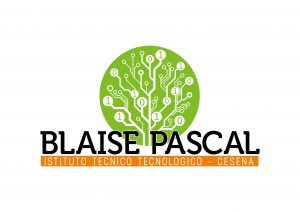 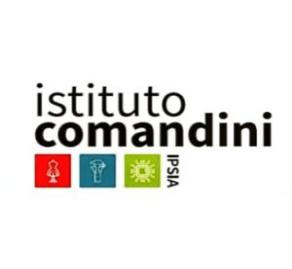 CENTRO SPORTIVO POMERIDIANOMARZOSPORTDATAORALUOGOCATEGORIA1CALCETTOMERCOLEDì  6 MARZO 202414:30-16:00PALESTRA COMANDINIALLIEVI annate 2007-08-09-102ATLETICAGIOVEDì 7 MARZO 202414:30-16:00PALESTRA COMANDINIALLIEVI annate 2007-08-09-103RUGBYVENERDì 8 MARZO 202414:30-16:00PALESTRA COMANDINIALLIEVI annate 2007-08-09-104CALCETTOLUNEDì 11 MARZO 202414:30-16:00PALESTRA COMANDINIALLIEVI annate 2007-08-09-105PALLAVOLOMERCOLEDì 13 MARZO 202414:30-16:00PALESTRA COMANDINIALLIEVI annate 2007-08-09-10 ALLIEVE annate 2007-08-09-106PALLAVOLOVENERDì 15 MARZO 202414:30-16:00PALESTRA COMANDINIALLIEVI annate 2007-08-09-10ALLIEVE annalte 2007-08-09-107BASKETLUNEDì 18 MARZO 202414:30-16:00PALESTRA COMANDINIALLIEVI annate 2007-08-09-10eJUNIORES annate 2005-068BASKETMERCOLEDì 20 MARZO 202414:30-16:00PALESTRA COMANDINIALLIEVI annate 2007-08-09-10eJUNIORES annate 2005-06